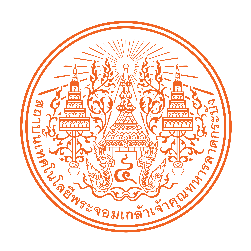 แบบรายงานการใช้จ่ายเงินสถาบันเทคโนโลยีพระจอมเกล้าเจ้าคุณทหารลาดกระบังสัญญาเลขที่ 				โครงการ					หน่วยงาน	 	  	 			
หัวหน้าโครงการ												รายงานการเงินรอบ	เดือนในช่วงตั้งแต่วันที่		ถึงวันที่			สรุปงบประมาณค่าใช้จ่ายที่ใช้นับตั้งแต่เริ่มทำการวิจัยถึงปัจจุบันจำนวนเงินที่ได้รับและจำนวนเงินที่ใช้จ่ายจำนวนเงินคงเหลือ    - 		บาทหมวดค่าใช้จ่ายงบประมาณรวมทั้งโครงการ
(1)ค่าใช้จ่ายจากรายงานครั้งก่อน(2)ค่าใช้จ่ายงวดปัจจุบัน
(3)รวมค่าใช้จ่ายสะสมถึงปัจจุบัน
(4) = (2) + (3)คงเหลือ(หรือเกิน)
(5) = (1) – (4)งบบุคลากร :ค่าจ้างชั่วคราว   งบดำเนินงานค่าตอบแทนค่าใช้สอย       ค่าวัสดุ         ค่าสาธารณูปโภค งบลงทุน: ค่าครุภัณฑ์รวมงวดเงินที่ได้รับจำนวนเงินที่ได้รับ(บาท)เมื่อ (ระบุวัน เดือน ปี)งวดที่ 1 งวดที่ 2งวดที่ 3ดอกเบี้ย ครั้งที่ ...ฯลฯ รวมงวดที่จำนวนเงินที่ใช้จ่าย (บาท)งวดที่ 1   งวดที่ 2งวดที่ 3ฯลฯ รวมลงนามหัวหน้าโครงการวิจัยผู้รับทุน